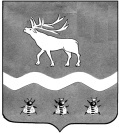 трЁхсторонняя комиссия по РеГУЛИРОВАНИЮ СОЦИАЛЬНО-ТРУДОВЫХ ОТНОШЕНИЙ  в ЯКОВЛЕВСКОМ МУНИЦИПАЛЬНОМ РАЙОНЕ692361, с. Яковлевка, пер. Почтовый, 7, т./ф. (42371) 91620 Р Е Ш Е Н И Е № 29от «01» ноября 2018 года   12.00О заключении коллективных  договорови соглашений в трудовых коллективах Яковлевского муниципального района      Заслушав и обсудив информацию главного специалиста по государственному управлению охраной труда Администрации Яковлевского муниципального района «О заключении коллективных  договоров и соглашений в трудовых коллективах  Яковлевского муниципального района», трёхсторонняя  комиссия по регулированию социально-трудовых отношений в Яковлевском муниципальном районеРЕШИЛА: 1.Информацию «О заключении коллективных  договоров и соглашений в трудовых коллективах  Яковлевского муниципального района» принять к сведению и разместить на сайте Администрации Яковлевского муниципального района.2. Профсоюзным организациям принимать участие в формировании содержания коллективного договора. В соответствии со ст. 40 Трудового кодекса РФ. 2.1. Вести постоянный  контроль  за  выполнением коллективных договоров, соглашений по улучшению условий  охраны труда.  Контроль согласно ст. 51 ТК РФ, осуществлять со сторонами социального партнерства, их представителями, осуществляющими органами по труду. При проведении контроля представителям сторон предоставлять друг другу необходимую для этого информацию.3. Отделу по труду Администрации Яковлевского муниципального района продолжить организационно-правовую и методическую помощь первичным профсоюзам организациям по заключению коллективных договоров и их реализации. Разъяснению положений Трудового кодекса РФ и Отраслевого тарифного соглашения.  4. Трехсторонней комиссии по регулированию социально-трудовых отношений в Яковлевском муниципальном районе 15 марта 2019 года рассмотреть на заседании ход выполнения решения комиссии.Координатор трёхсторонней  комиссии   по регулированию социально-трудовых отношенийв Яковлевском муниципальном районе, первый заместитель главы Администрации Яковлевского муниципального района                                 С.И. Левченко                               